УТВЕРЖДЕНна заседании ПрезидиумаЕловской  районной территориальной организации Профсоюза                                                       25 апреля .ПУБЛИЧНЫЙ ОТЧЁТЕловскойрайонной территориальной организацииПрофсоюза работников народного образованияи науки Российской Федерацииза 2018 годЕлово 2019 годЦели, задачи и принципы деятельности Еловской районной  территориальной профсоюзной организации  базируются на действующем законодательстве, соответствуют основным требованиям Устава Профсоюза работников народного образования и науки РФ.  I.	ОБЩАЯ ХАРАКТЕРИСТИКА ОРГАНИЗАЦИИ.СОСТОЯНИЕ ПРОФСОЮЗНОГО ЧЛЕНСТВАПо итогам 2018 года Еловская районная территориальная организация Профсоюза объединяет 11 первичных профсоюзных организаций, в том числе 9 – общеобразовательные организации, 1 – дополнительного образования и 1 –профсоюзная организация Отдела образования, МБУ ДПО «РИМЦ с.Елово», МБУ «ЦБ». Уменьшение количества первичных организаций произошло по причине реорганизации детских садов.Общий охват профсоюзным членством составляет 45,7  % , что выше прошлогоднего (42,9%).     Социальный состав Еловской районной профсоюзной организации работников народного образования и науки РФ:	Общее количество членов профсоюза в районе- 168 человек, что меньше прошлогоднего. В 2018 году продолжают выбывать работники, ушедшие на заслуженный отдых, а также попавшие под сокращение.II.	ОРГАНИЗАЦИОННОЕ УКРЕПЛЕНИЕ ПРОФСОЮЗАРабота Еловского районного комитета Профсоюза проводилась в соответствии с планом основных мероприятий на 2018 год, утверждённым постановлением Президиума.Районная организация Профсоюза принимала участие в мероприятиях, организованных ОО,  также выступила одним из спонсоров проводимых мероприятий муниципального уровня: «Учитель года- 2018», «Школьный фестиваль в Чайковском районе». В рамках всего года со стороны профсоюза контролировались вопросы заработной платы в период утверждения штанных расписаний, своевременность выплаты, выполнение Указа президента. Председатель РТО принимала участие в собеседованиях с руководителями по вопросам заработной платы. Востребованными на всем протяжении отчётного периода являлись консультации по вопросам выполнения  коллективного  договора, трудового законодательства, оплаты труда, ведения номенклатуры первичной профсоюзной организации.Молодые педагоги района приняли участие в  мероприятиях, организованных Советом молодых педагогов при Пермском краевом комитете Профсоюза. В 2018 году  действовал Совет молодых педагогов, в рамках деятельности которого прошли несколько мероприятий.III.	ПРАВОЗАЩИТНАЯ ДЕЯТЕЛЬНОСТЬ ПРОФСОЮЗАГлавными задачами правозащитной работы в 2018 году были: осуществление профсоюзного контроля за соблюдением норм трудового законодательства и восстановление нарушенных социально трудовых прав работников образования.  	  	 На личном приёме за отчётный период было принято  3 члена профсоюза. Большинство вопросов связано с установлением заработной платы, распределением учебной нагрузки, начислением и выплатой отпускных.	В течение всего года председатель Еловской РТО  принимала участие в деятельности аттестационной комиссии, в комиссии по награждению педагогических работников, оценке эффективности деятельности руководителей. IV.	КОЛЛЕКТИВНЫЕ ДОГОВОРЫ И СОЦИАЛЬНАЯ ПОДДЕРЖКА РАБОТНИКОВ  	  Социальное партнёрство – одно из основных направлений деятельности районной организации.   	 В 2018 году во всех образовательных организациях действовали коллективные договоры. В  2018  году  районный  комитет  Профсоюза  осуществлял  контроль  за предоставлением  мер  социальной  поддержки  в рамках с.23 «Закона об образовании в Пермском крае».V.	ДЕЯТЕЛЬНОСТЬ ПРОФСОЮЗА ПО ОХРАНЕ ТРУДАНа уровне образовательных организаций направления работы по охране труда изложены в коллективных договорах и в Соглашении по охране труда. В каждой образовательной организации созданы  совместные комиссии по охране труда, в которые на паритетной основе входят представители от первичной профсоюзной организации и от работодателя. Во всех организациях проведена специальная оценка условий труда. Во всех организация действовала аттестация рабочих мест.VI.	ФИНАНСОВОЕ ОБЕСПЕЧЕНИЕ ДЕЯТЕЛЬНОСТИ ПРОФСОЮЗА	Ключевой целью финансовой политики Еловского районного комитета  Профсоюза в 2018 году являлось повышение эффективности использования средств на обеспечение деятельности Профсоюза.	В 2018 году деньги расходовались на: культурно-массовую работу (63%), материальную помощь (4 %); расходы, связанные с обеспечением деятельности аппарата (30%), оплату за услуги банка (– 5 %). Структура расходов остается прежнейVII.	ИНФОРМАЦИОННАЯ РАБОТА С целью совершенствования организационно-уставной деятельности и информационной работы районный комитет профсоюза работает над повышением уровня информационно-аналитической деятельности профсоюзных организаций, внедрением современных информационных и компьютерных технологий в практику работы, осуществляет систематическую рассылку информационных листовок, методических рекомендаций по основным направлениям профсоюзной деятельности в помощь профактиву.  Среди основных задач, которые должны быть поставлены в 2019 году перед всеми профсоюзными органами – проведение отчетно- выборной кампании.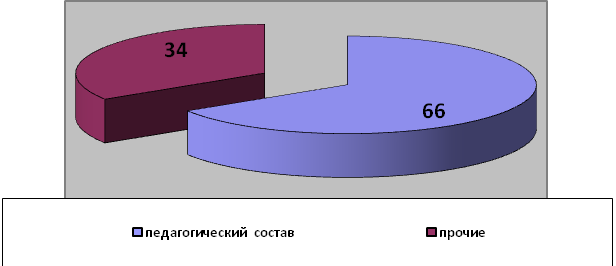 